Wrocław, date: .............................Student’s name and surname: ……………..………………..Student’s number: ……..…..Faculty of ManagementField: ……….…………..Year: ..…  , semester: …...Studies degree: …...ToDean of the Faculty of ManagementAbout: Payment in installmentsI kindly ask to spread my financial obligations ( ………. zł) in installments. in the winter/ summer* semester 20….../20…….My suggestion is:………………………….    student’s signature* Cross out inappropriate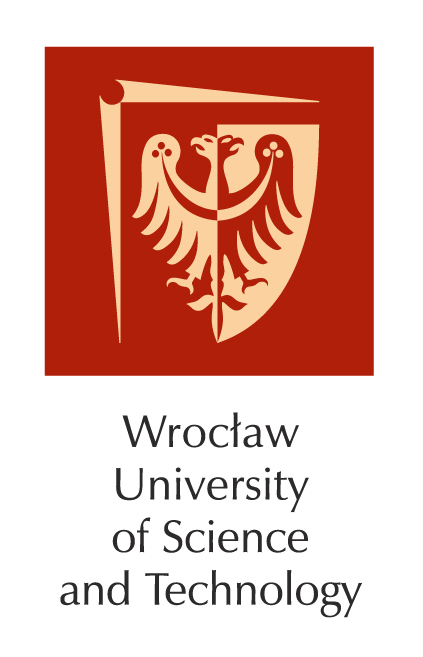 Wrocław University of Science and TechnologyFaculty of Management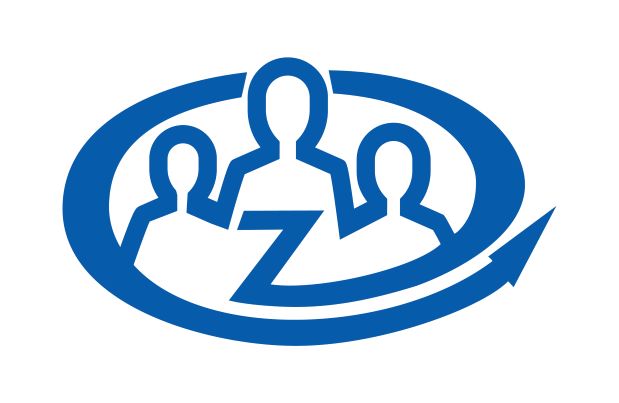 